МИНИСТЕРСТВО ФИНАНСОВ Управление по контролю иностранных активов 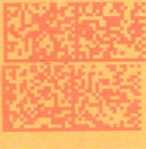 1500 Пенсильвания Эйв, NWВАШИНГТОН, 20220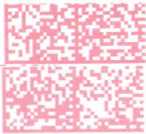 Кирсан Николаевич Илюмжинов улица Шарикоподшипниковская, 1 Москва, Российская федерация, 11508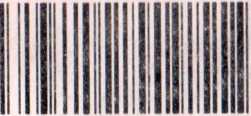 МИНИСТЕРСТВО ФИНАНСОВВАШИНГТОН 20220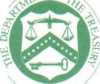 ИН Дела SY-6700Кирсан Николаевич Илюмжинов, Шарикоподшипниковская улица, 1 Москва, Российская Федерация, 115088Уважаемый г-н Илюмжинов:В ответ на ваш запрос от 24 марта 2016 в Управление по контролю иностранных активов (OF AC) на копию административных документов как часть запроса на повторное рассмотрение вашего назначения в список граждан особой категории в соответствии с распоряжением 13582 от 17 августа 2011.Найдите, пожалуйста, приложенные страницы с Бейтс отметками 1-39, которые OF AC определил как документы от административной записи, на которых основано данное назначение. Заметьте, что OF AC либо отредактировали часть документов или удержали в полном объеме других документов, которые классифицируются; под защитой Закона о коммерческой тайне, 18 Свода законов США § 1905, или Закона о неприкосновенности частной жизни от1974 года, 5 Свода законов США § 552a; составленные в правоохранительных органах; как юридически привилегированные или совещательные материалы; или в противном случае подлежат обложению в соответствии с законом.По результатам рассмотрения этих файлов, если вы хотите предоставить любую информацию OFAC в качестве запроса на рассмотрение, просим вас предоставить данную информацию до 22 августа, 2016, в дополнение к вашему запросу от 21 мая 2016 который OFAC предоставил 23 мая 2016. Пожалуйста, отправляйте любые вопросы и комментарии в отношении просьбы о повторном рассмотрении на OFAC.Reconsideration@treasurv.gov. Также ответ можно выслать по факсу на  (202) 622-5390 или по почте OFAC на соответствующий адрес:Министерство финансов США Управление по контролю иностранных активовАдресат: Управление Глобального нацеливания 1500 Пенсильвания Авеню, N.W. (Приложение) Вашингтон 20220Пожалуйста, ссылайтесь в течение всей переписки на ИН Дела, указанный выше (Case ID SY-6700).С уважением,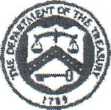 ИН Дела: SY-5866ДОКАЗАТЕЛЬСТВЕННЫЙ МЕМОРАНДУМДЖОН И, СМИТ             ОТ 21/11/2015ИСПОЛНЯЮЩИЙ ОБЯЗАННОСТИ ДИРЕКТОРАУПРАВЛЕНИЕ ПО КОНТРОЛЮ ИНОСТРАННЫХ АКТИВОВГРЕГОРИ Т. ГАТЖАНИСПОМОЩНИК ДИРЕКТОРА    20/11/15 УПРАВЛЕНИЕ ГЛОБАЛЬНОГО НАЦЕЛИВАНИЯОТ:(U) Обозначения согласно распоряжению 13582(U) ВВЕДЕНИЕ:(U) 11 мая 2004 года президент Джорж Буш издал распорядительный указ 13338, содержащий положения о чрезвычайном положении в стране и чрезвычайной угрозе национальной безопасности, внешней политике и экономике США возникающих в связи с действиями правительства Сирии в поддержке терроризма, продолжая оккупацию Ливана, преследуя программу создания оружия массового уничтожения и ракет, а также подрыв Соединенных Штатов и международные усилия по стабилизации и реконструкции Ирака. [Приложение I](U) Впоследствии, 17 августа 2011, президент Барак Обама, для принятия дополнительных мер по отношению к правительству Сирии, продолжающему проявлять насилие в отношении народа Сирии, и в отношении национальной чрезвычайной ситуации, объявленной в Распоряжении 1333 8 от 11 мая 2004, с изменениями, внесенными в объем в отношении дополнительных мер, предпринятых в Распоряжении 13399 от 25 апреля 2006, Распоряжения 13460 от 13 февраля 2008, Распоряжения 13572 от 29 апреля 2011, а также Распоряжения 13573 от 18 мая 2011, издал Распоряжение 13582 от 17 августа 2011 [Приложение 2](U) Раздел 1 (a) Распоряжения 13582 блокирует все интересы на собственность правительства Сирии, которые находятся в Соединенных Штатах, которые поступают в Соединенные Штатаы, или которые находятся в пределах или во владении или под контролем какого-либо лица Соединенных Штатов, включая любой зарубежный филиал. Правительство Сирии должно включить: (a) государство и правительство Сирийской Арабской Республики, а также любое политическое подразделение, агентство или их учреждение, в том числе Центральный банк Сирии; (b) любую организацию, во владении или под контролем, прямо или косвенно, в силу сказанного выше, в том числе любую корпорацию, товарищество, ассоциацию или иную организацию, в котором правительство Сирии владеет 50 процентами или более или контрольным пакетом акций, а также любую организацию, которая иным образом контролируется этим правительством; (c) любое лицо, которое действует, действовало или якобы действует, прямо или косвенно, от имени любого из вышеперечисленных; и (d) любое другое лицо, определенное Управлением контролем за иностранными активами, которое включено в (a)-(c). [Приложение 2, 31 CFR § 542.305]'(U) Раздел 1 (b) Распоряжения 13582 также блокирует интересы на собственность любого лица, определяемого министром финансов по согласованию с Государственным секретарем, которое:оказали существенное содействие, спонсировали, или оказали финансовую, материальную или технологическую поддержку или товары или услуги в поддержку какого-либо лица, чье имущество и интересы в собственности заблокированы согласно Распоряжению 13582; иликонтролировались или действовали или были направлены, чтобы действовать в интересах или от имени, прямо или косвенно, любого лица, чьи интересы в собственности заблокированы согласно Распоряжению 13582;(U) Информация, представленная в настоящем меморандуме и связанными с ним приложениями, служит основой для определения того, что три человека и пять лиц ниже отвечают критериям назначения, указанным в распоряжении 13582, следующим образом;(U) КИРСАН ИЛЮМЖИНОВ оказывал материальную помощь, спонсировал или оказывал финансовую, материальную или технологическую поддержку или товары или услуги в поддержку, и / или действовал или якобы действовал в интересах или от имени, прямо или косвенно, правительства Сирии*, ЦЕНТРАЛЬНОГО БАНКА СИРИИ, АДИБА МАЛАЙЕХА* и/или БАТУЛА РИДА*	ЛИЦА, ПРЕДЛОЖЕНЫЫЕ НА НАЗНАЧЕНИЕ:(U) Имя: (U) Отчество: (U) Фамилия: (U) Также называемый:(U) Дата рождения:(U) Место рождения: (U) Национальность:КИРСАННИКОЛАЕВИЧИЛЮМЖИНОВ КИРСАН ИЛЮМЖИНОВ5 апреля 1962 года (U) БАТУЛ РИДА* был назначен согласно распоряжению 13582 от 31 марта 2015 за действия для и от имени правительства Сирии*, АДИБ МАЛМЙЕХ* был назначен в июле 2012 за то, что был высокопоставленным чиновником правительства Сирии (Приложение 29. n 1)	(U) КИРСАН АЛЮМЖИНОВ оказывал материальную помощь, спонсировал или оказывал финансовую, материальную или технологическую поддержку или товары или услуги в поддержку, и / или действовал или якобы действовал в интересах или от имени, прямо или косвенно, правительства Сирии*, ЦЕНТРАЛЬНОГО БАНКА СИРИИ, АДИБА МАЛАЙЕХА* и/или БАТУЛА РИДА*  (U) Согласно отчету, опубликованному газетой Гардиан 16 мая 2014 КИРСАН ИЛЮМЖИНОВ  «русский мультимиллионер, пожалуй, самый известный по его близости с диктаторами, такими как БАШАР АЛЬ-АСАД*» На время отчета, КИРСАН ИЛЮМЖИНОВ был президентом Международной Федерации шахмат в течение 18 лет, а также боролся за пост президента Федерации шахмат с бывшим чемпионом мира по шахматам Гарри Каспаровым. Согласно отчету КИРСАН ИЛЮМЖИНОВ участвовал в «интервью в московском офисе его РФА БАНКА» и «встречался с БАШАРОМ АЛЬ-АСАДОМ *в Дамаске в 2012», [Приложение 31, pp. 1-2]IV, ДОПОЛНИТЕЛЬНАЯ ИНФОРМАЦИЯ(U) Согласно опубликованному отчету Гардиан 28 октября 2006 оппозиционная газета, Советская Калмыкия, исследовала в 1998 году «создание оффшорного3 укрытия для российских компаний, которые, при оплате регистрационного взноса в агентство оппозиционных групп, связанных с [тогдашним президентом Российской Республики Калмыкия18] КИРСАНОМ АЛЮМЖИНОВЫМ, могли избежать уплаты государственных налогов... в результате чего Калмыкия превратилась в остров Кайман в степи». Журналистка, проводившая расследование,18 (LI) Согласно той же статье, КИРСАН ИЛЮМЖИНОВ был избран президентом Калмыкии в 1993 году или за два года до событий 1995 года, относящейся к Международной Федерации шахмат. Затем его переизбрали в 1995 году, а также был снова назначен Владимиром Путиным в 2002 после того, как выборы глав республик были упразднены. [Приложение 42, p. 2]Лариса Юдина, была зарезана насмерть накануне Шахматной олимпиады 1998 года, проводившейся в Элисте, столицы Калмыкии, точно перед публикацией найденного ей материала. [Российские] федеральные власти занялись расследованием убийства и осенью 1999 года признали виновными двух мужчин, один из которых, Сергей Васкин, был советником  КИРСАНА ИЛЮМЖИНОВА. Оффшорная система Калмыкии была закрыта [Российскими] федеральными властями после отчета прокурора от 29 августа 2002 с заключением, что немногие налоги поступили в федеральную казну от Калмыцких зарегистрированных компаний и что преступники использовали систему для незаконной деятельности. [Приложение 42, pp. 1-10](U) Распоряжение 13338 от 11 мая 2004 о «Блокирование собственности отдельных лиц и запрет экспорта некоторых товаров в Сирию», Федеральный реестр, Том 69, No. 93, 13 мая 2004(U) Распоряжение 13582 от 17 августа 2011 о « Блокирование собственности правительства Сирии и запрет сделок в отношении Сирии », Федеральный реестр, Том  76, No. 162, 22 августа 2011Приложение 22: Приложение 23: Приложение 24:Приложение 25:Приложение 26:Приложение 27:Приложение 28:Приложение 30:(U) «Режим Сирийского Кзаначейства, Финансовая сеть и сеть оружия», Пресс-центр Казначейства, http://wvw.treasurv.gov. 31 марта  2015Приложение 33:Приложение 34:Приложение 35: Приложение 36:Приложение 37: Приложение 38: Приложение 39:Приложение 40: Приложение 41: Приложение 42: Приложение 43:Приложения 3-6, 8-28, 32, 35-41, 43 не соответствуют Четверг, Май 13, 2004Часть III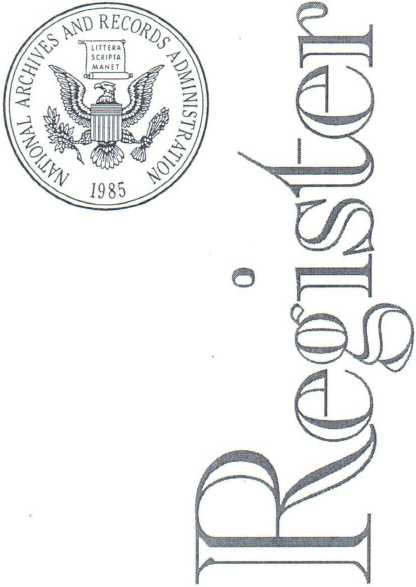 Президент Правительственный указ 13338-О блокировании имущества некоторых  лиц и запрете экспорта некоторых товаров в Сирию Властью, данной мне в качестве президента в соответствии с Конституцией и законами Соединенных Штатов Америки, в том числе с Законом об экономических полномочиях в случае международных чрезвычайных ситуаций США (50 USC 1701 и след.) (IEEPA), Законом о чрезвычайных положениях (50 USC 1601 и сл.) (NEA), Законом по восстановлению суверенитета Ливана и подотчётности Сирии от 2003, Публичный закон 108-175 (SAA), и разделом 301 пункта 3, Кодекса законов США,Я, ДЖОРДЖ БУШ, президент Соединенных Штатов Америки, настоящим утверждаю, что действия правительства Сирии были направлены на поддержку терроризма, продолжение оккупации Ливана, преследуя цель создания оружия массового уничтожения и ракетных установок, а также подрыв сил Соединенных Штатов и международных сил в отношении стабилизации и реконструкции Ирака, и  представляют собой необычную и чрезвычайную угрозу для национальной безопасности, внешней политики и экономики Соединенных Штатов, создавая необходимость объявить чрезвычайное положение в стране для борьбы с этой угрозой. Для устранения этой угрозы, а также для реализации SAA, я приказываю следующее:Раздел 1. (а) Государственный секретарь не должен разрешать экспорт или реэкспорт в Сирию любого пункта из Номенклатуры военного имущества США  (22 C.F.R. часть 121).(b) За исключением пунктов, предусмотренных в нормативных актах, приказах, директивах, или лицензиях, которые могут быть выданы в соответствии с положениями настоящего порядка в соответствии с SAA, и несмотря на любые лицензии, разрешения, выданные до вступления в силу настоящего указа, (i) министр торговли не разрешает экспорт или реэкспорт в Сирию любого пункта из перечня товаров и услуг, подлежащих экспортному контролю (15 CFR часть 774); и (ii) за исключением продуктов питания и медикаментов, министр торговли не должен разрешать экспорт или реэкспорт в Сирию любого продукта из Соединенных Штатов, не включенного в раздел 1 (b) (i) настоящего указа. (с) Ни одно другое агентство правительства Соединенных Штатов разрешает экспорт или реэкспорт в Сирию любого продукта из Соединенных Штатов, за исключением пунктов, предусмотренных в нормативных актах, приказах, директивах, или лицензиях, которые могут быть выданы в соответствии с положениями настоящего порядка в соответствии с SAA, и несмотря на любые лицензии, разрешения, выданные до вступления в силу настоящего указа.Сек. 2. Министр транспорта не должен разрешать любым авиаперевозчикам, находящимся в собственности или под контролем Сирии, осуществлять международные воздушные перевозки, как это определено в ст. 49 U.S.C. 40102 (а) (23), за исключением случаев, предусмотренных регламентом Департамента транспорта, разрешающих перевозку сирийских правительственных чиновников в и из Соединенных Штатов по делам государства. Кроме того, министр транспорта должен запретить все взлеты и посадки в Соединенных Штатах, за исключением тех, которые связаны с чрезвычайной ситуацией, любого такого авиаперевозчика, чья деятельность связана с регулярными международными воздушными перевозками. Сек. 3. (а) за исключением случаев, предусмотренных в разделе 203 (b) (1), (3) и (4) IEEPA (50 USC 1702 (б) (1), (3) и (4) ), а также в  Законе о реформе торговых санкций и Повышении экспорта от 2000 (пункт IX, публичный закон 106- 387) (TSRA), или правилах, приказах, директивах, или лицензиях, которые могут быть выданы в соответствии с этим указом, и, несмотря на любые договора или какие-либо лицензии или разрешения, выданные до даты вступления в силу этого указа, все имущество и права  собственности следующих лиц, которые находятся в Соединенных Штатах, или которые или впоследствии входят в распоряжение или под контроль Соединенных Штатов лиц, в том числе их зарубежные филиалов, блокируется и не может быть передано, оплачено, экспортировано, снято или иным образом рассмотрено: список лиц определяется министром финансов, по согласованию с Государственным секретарем,в силу правительственного постановления Сирии о предоставлении безопасного убежища или другой поддержки для любого лица, чье имущество или права собственности заблокированы в соответствии с законодательством Соединенных Штатов по причине угрозы терроризма, в том числе, но не ограничиваясь этим, Хамас, Хезболла, Палестинский исламский джихад, Народный фронт освобождения Палестины, Народный фронт освобождения Палестины генерал-командования, а также любые лица, назначенные в соответствии с правительственным распоряжением № 13224 от 23 сентября 2001; в силу правительственного постановления Сирии о безопасном присутствии в Ливане;в силу правительственного постановления Сирии о разработке и производстве химического, биологического или ядерного оружия и ракет средне- и дальнего радиуса действия; в силу действий правительства Сирии, продавленных на подрывание сил Соединенных Штатов и международных усилий в отношении стабилизации и восстановления Ирака; илидля осуществления прямого или косвенного контроля над злоумышленными действиями любых лиц, имущество или права собственности которых были заблокированы в соответствии с этим указом. (b) Запреты в пункте (а) настоящей статьи, включают, но не ограничиваются ими (i)  любjq вклад средств, товаров или услуг в пользу любого лица, чье имущество или права собственности были  заблокированы в соответствии с этим указом; и (ii) получение любого вклада или предоставление средств, товаров или услуг от любого такого лица. Сек. 4. (а) Любое действие гражданина Соединенных Штатов или лица, находящегося на территории Соединенных Штатов, которое имеет целью уклонение, избежание или попытку нарушения любого из запретов, изложенных в данном указе, запрещается.(b) Любой заговор, сформированной в нарушение запретов, установленных в таком указе, запрещается.Сек. 5. Настоящим постановляю, что уклонения от положений статей, указанных в разделе 203 (b) (2) IEEPA (50 USC 1702 (b) (2)), могут пагубно отразиться на способности справляться с национальной чрезвычайной ситуацией, определенной в данном указе, и тем самым запрещаю, (i) экспорт или реэкспорт в Сирию, как это предусмотрено в пункте 1 (b) настоящего указа; и (ii) оказание какой-либо помощи в пользу любого лица, чье имущество и права собственности были заблокированы в соответствии с разделом 3 настоящего указа.Сек. 6. Для целей настоящего приказа:(а) термин "лицо" означает физическое или юридическое лицо;(b) термин "лицо" означает товарищество, ассоциацию, совместное предприятие, корпорацию, группу, подгруппу, или другую организацию;(c) термин "гражданин Соединенных Штатов" означает любого гражданина США, постоянно проживающего на территории США, зарегистрированного в соответствии с законодательством Соединенных Штатов Америки или любой юрисдикции, в пределах Соединенных Штатов (в том числе представительства), или любое лицо, находящееся в Соединенных Штатах;(d) термин "правительство Сирии" означает правительство Сирийской Арабской Республики, его учреждения, средства, а также контролируемые предприятия; а также(e) термин "продукт Соединенных Штатов" означает: для целей пункта 1 (b), любой предмет, указанный в Регламенте Экспортного Контроля (15 C.F.R. частей 730-774); и для целей пункта 1 (с), любой элемент, подлежащий экспортному контролю в пределах юрисдикции любого другого агентства правительства Соединенных Штатов Америки.Сек. 7. Что касается запретов, содержащихся в разделе 1 настоящего указа, в соответствии с подразделом 5 (б) SAA, я настоящим определяю, что это в интересах национальной безопасности Соединенных Штатов Америки стоит отказ от применения подраздела 5 (а) (1) и подраздела 5 (а) (2) (а) SAA, разрешающих экспорт или реэкспорт определенных предметов, указанных в Общем постановлении Департамента Торговли № 2 Дополнение № 1 , 15 CFR часть 736, , и также могут быть внесены поправки в соответствии с положениями этого порядка и в соответствии с SAA. Данный отказ производится в соответствии с SAA только в той степени, в которой регулирование такого экспорта или реэкспорта подпадает под мои конституционные полномочия вести иностранные дела нации в целях защиты национальной безопасности.Сек. 8. Что касается запретов, содержащихся в разделе 2 настоящего приказа, в соответствии с подразделом 5 (б) SAA, настоящим постановляю, что в интересах национальной безопасности Соединенных Штатов Америки стоит отказ от применения подраздела 5 (а) (2) (D) ССА, поскольку он относится к: воздушными судами любого авиаперевозчика, находящегося во владении или под контролем Сирии, за исключением случаев, предусмотренных регламентом Департамента транспорта, разрешающих перевозку сирийских правительственных чиновников в и из Соединенных Штатов по делам государств, а также запретить все взлеты и посадки в Соединенных Штатах, за исключением тех, которые связаны с чрезвычайной ситуацией, любого такого авиаперевозчика, чья деятельность связана с регулярными международными воздушными перевозками.Сек. 9. Настоящим я поручаю госсекретарю принять соответствующие меры, в том числе обнародование норм и правил, которые могут быть необходимы для выполнения подраздела 1 (а) настоящего указа. Настоящим я поручаю Министру торговли, по согласованию с государственным секретарем, принимать соответствующие меры, в том числе обнародование норм и правил, которые могут быть необходимы для выполнения подраздела 1 (b) настоящего указа. Я поручаю министру транспорта, по согласованию с государственным секретарем, принимать соответствующие меры, в том числе обнародование норм и правил, которые могут быть необходимы для выполнения подраздела 2 настоящего указа. Министр финансов, по согласованию с государственным секретарем, настоящим уполномочен принимать соответствующие меры, в том числе обнародование норм и правил, а также использовать все полномочия, предоставленные президенту по IEEPA, которые могут потребоваться для выполнения положений секции 3, 4 и 5 настоящего указа. Госсекретарь, Министр торговли, транспорта и финансов могут повторного делегировать любую из этих функций другим должностным лицам и правительственным учреждениям Соединенных Штатов в соответствии с действующим законодательством. Госсекретарь, по согласованию с министром торговли, транспорта и финансов, в случае необходимости, имеет право осуществлять функции и полномочия, возложенные на Президента в части 5 (b) SAA в том числе для повторного делегирования этих полномочий в соответствии с действующим законодательством. Всем правительственным органам Соединенных Штатов настоящим поручено принять все необходимые меры в пределах своих полномочий для выполнения положений настоящего указа и, в случае необходимости, согласовывать свои действия с госсекретарём, министром торговли, транспорта и финансов. Сек. 10. Этот порядок не предназначен для создания, и не создает, никакого права или выгоду, материальную или процессуальную, закрепленное в законе или в капитале какой-либо стороной против Соединенных Штатов, его департаментов, instrumen¬talities, или юридических лиц, его должностных лиц или сотрудников, или любого другого лица.Сек. 11. Лицам, чье имущество или права собственности были заблокированы в соответствии с разделом 3 настоящего указа, может быть предоставлена возможность перевода средств или активов, после предварительного уведомления таких лиц о мерах, которые необходимо принять в соответствии с этим указом. Вследствие чего утверждаю, что при решении национальной чрезвычайной ситуации, объявленной в таком указе, не требуется никакого предварительного уведомления о начале исполнения положений, изложенных в настоящем указе. Сек. 12. Министр финансов, по согласованию с Государственным секретарем, уполномочен представлять периодические и заключительные доклады конгресса относительно чрезвычайного положения, объявленного в настоящем указе, в соответствии с разделом 401 (с) СВА, 50 Кодекса США 1641 (с), и раздел 204 (с) IEEPA, 50 Кодекса законов США 1703 (с).Сек. 13. (а) Настоящий указ вступает в силу в 12:01 по восточному времени 12 мая 2004 года.(b) Настоящий указ должен быть передан в Конгресс и опубликован в Федеральном реестре./Подпись/БЕЛЫЙ ДОМ,11 мая 2014 г.Властью, данной мне в качестве президента в соответствии с Конституцией и законами Соединенных Штатов Америки, в том числе с Законом об экономических полномочиях в случае международных чрезвычайных ситуаций США (50 USC 1701 и след.) (IEEPA), Законом о чрезвычайных положениях (50 USC 1601 и сл.) (NEA), Законом по восстановлению суверенитета Ливана и подотчётности Сирии от 2003, Публичный закон 108-175 (SAA), и разделом 301 пункта 3, Кодекса законов США,Я, БАРАК ОБАМА, президент Соединенных Штатов Америки, с тем чтобы принять дополнительные меры в отношении подавления насилия в Сирии в отношении народа Сирии и в отношении национального чрезвычайного положения, объявленного согласно правительственному указу 13338 от 11 мая  2004, с изменениями мер, предпринятых в указе  13399 от 25 апреля 2006 года, указе 13460 от 13 февраля 2008 года,  указе 13572 от 29 апреля 2011 года и указе 13573 от 18 мая, 2011, настоящим приказываю:Раздел 1. (а) Все имущество и права собственности, которые находятся в Соединенных Штатах, или которые  впоследствии входят в распоряжении или под контроль какого-либо лица, находящегося в Соединенных Штатах, включая любые иностранные представительства, из Правительства Сирии, блокируются и не могут быть переданы, оплачены или экспортированы.(b) все имущество и права собственности, которые находятся в Соединенных Штатах, или которые  впоследствии входят в распоряжении или под контроль какого-либо лица, находящегося в Соединенных Штатах, включая любые иностранные представительства блокируются и не могут быть переданы, оплачены или экспортированы: любым лицам, определяемым министром финансов, по согласованию с госсекретарем, которые:(i) оказывали спонсорскую, финансовую, материальную или технологическую поддержку или поставляли товары или услуги в поддержку какого-либо лица, имущества и прав собственности, будут заблокированы в соответствии с настоящим указом; или(ii) находились под контролем, или действовали или были направлены для действия в интересах или от имени, прямо или косвенно, любых лиц, чье имущество и права собственности были заблокированы в соответствии с настоящим указом.Сек. 2. Настоящим запрещается следующее:(a) новые инвестиции в Сирию от граждан Соединенных Штатов;(b) экспорт, реэкспорт, продажа или поставка, прямо или косвенно, из Соединенных Штатов, или лицом, находящимся на территории Соединенных Штатов, каких-либо услуг в Сирию;(c) импорт в Соединенные Штаты нефти или нефтепродуктов сирийского происхождения;(d) любые сделки, совершенные лицом, находящимся в Соединенных Штатах, в том числе покупка, продажа, транспортировка, обмен, посредничество, утверждение, финансирование, содействие или гарантирование, связанное с нефтепродуктами сирийского происхождения; а также(e) любое утверждение, финансирование, содействие или поручительство лица, зарегистрированном в Соединенных Штатах,  в отношении иностранного гражданина, запрещается в соответствии с настоящим разделом, если осуществляется лицом, зарегистрированном Соединенных Штатов или находящимся  в пределах Соединенных Штатов.Сек. 3. Настоящим постановляю, что уклонение от положений, указанных в разделе 203 (б) (2) IEEPA (50 U.S.C. 1702 (б) (2)) с помощью,  или в пользу любого лица, чье имущество и права собственности были заблокированы в соответствии с разделом 1 настоящего указа,   могут пагубно отразиться на способности справляться с национальной чрезвычайной ситуацией, объявленной в указе13338 и и13572, и настоящим запрещаю такие пожертвования, как это предусмотрено статьей 1 настоящего указа. Сек. 4. Запреты, указанные  в разделе 1 настоящего указа, включают, но не ограничиваются: (a) предоставление средств, товаров или услуг в пользу любого лица, чье имущество и права собственности были заблокированы в соответствии с настоящим указом; а также(b) получение любого инвестирования или предоставление средств, товаров или услуг от любого такого лица.Сек. 5. Запреты, указанные в разделах 1 и 2 настоящего указа, применяются только в пределах, предусмотренных уставом, или нормативными актами, приказами, директивами или лицензиями, которые могут быть выданы в соответствии с этим указом, а также положениями соглашений, лицензий или разрешений, выданных до даты вступления в силу настоящего указа. Сек. 6. (а) Любое действие гражданина Соединенных Штатов или лица, находящегося на территории Соединенных Штатов,  имеющее целью уклонения  или избежание, нарушение или попытку нарушения любого из запретов, изложенных в этом указе, запрещено (b) Любой заговор, сформированный в нарушение любого из запретов, изложенных в данном указе, запрещается.Сек. 7. Ничто не в разделах 1 или 2 настоящего указа не налагает запрет на официальные действия федерального правительства, грантополучателей или их подрядчиков.Сек. 8. Для целей этого порядка:(a) термин "лицо" означает физическое или юридическое лицо;(b) термин "лицо" означает товарищество, ассоциацию, совместное предприятие, корпорацию, группу, подгруппу или другую организацию;(c) термин "гражданин Соединенных Штатов" означает любого гражданина США, постоянно проживающего на территории США, зарегистрированного в соответствии с законодательством Соединенных Штатов Америки или любой юрисдикции, в пределах Соединенных Штатов (в том числе представительства), или любое лицо, находящееся в Соединенных Штатах;(d) термин "правительство Сирии" означает правительство Сирийской Арабской Республики, его учреждения, средства, а также контролируемые предприятия; а такжеСек. 9. Из-за возможности перевода средств или других активов, предварительное уведомление  лицам, чье имущество или права собственности были заблокированы в соответствии с настоящим указом,  запрещается. Вследствие чего утверждаю, что при решении национальной чрезвычайной ситуации, объявленной в указе 13338 и 13572, не требуется никакого предварительного уведомления о начале исполнения положений, изложенных в разделе 1 настоящего указа.  Сек. 10. Министр финансов, по согласованию с государственным секретарем, настоящим уполномочен принимать соответствующие меры, в том числе обнародование норм и правил, а также использовать все полномочия, предоставленные Президенту по IEEPA, которые могут потребоваться для выполнения цели этого указа. Министр финансов может делегировать любое из соответствующих полномочий другим должностным лицам и правительственным учреждениям Соединенных Штатов в соответствии с действующим законодательством. Всем правительственным учреждениям Соединенных Штатов настоящим поручено принимать все необходимые меры в пределах своих полномочий для выполнения положений настоящего указа. Сек. 11. Настоящий указ не предполагает передачу каких-либо прав, материальных или процессуальных, закрепленных в законе, направленных  против Соединенных Штатов, его департаментов, учреждений или организаций, должностных лиц, сотрудников, или агентов или любых других лиц. Сек. 12. Настоящий указ вступает в силу в 12:01 ночи по восточному поясному 18 августа 2011 года./Подпись/БЕЛЫЙ ДОМ11 августа 2011 г.МИНИСТЕРСТВО ФИНАНСОВ СШАПресс центрЦели и финансовые оружия сирийского режима 3/31/2015Действия направлены против  Центрального банка Сирии и трех компаний, связанных с Центром научных исследований СирииВАШИНГТОН – В Министерстве финансов США сегодня приняли меры по дальнейшему увеличению давления на режим Асада и программы поставки оружия, в соответствии с целью Соединенных Штатов продвижения политического перехода в Сирии. Батуль Рида, сотрудник Центрального банка Сирии (ЦБС), был назначен в соответствии с указом номер 13582 для действия от имени и в интересах правительства Сирии, а также оказания поддержки правительству Сирии, что позволит осуществить свою военную кампанию против сирийского народа. Кроме того, министерство издало приказ компании Sigma Tech Company, компании Shadi for Cars в Ливане и  Denise Company,  в соответствии с указом номер 13382, осуществлять определенные действия в интересах или от имени исследований  научно-исследовательского центра Сирии (SSRC). SSRC попадает под антисирийские санкции США и ЕС и занимается разработкой и производством нетрадиционных видов оружия и баллистических ракет, а также связано с сирийской программой по химическому оружию. Министерство финансов также упоминает другое имя, Адиб Майялех, губернатор ЦБС, который был назначен Соединенными Штатами и ЕС в 2012.«Режим Асада является не только грубым нарушителем прав человека - он также продолжает распространение опасного оружия," заявил исполняющий обязанности секретаря по вопросам терроризма и финансовой разведки Адам Дж Шубин. "Как показывает сегодняшнее решение, мы намерены использовать наши финансовые инструменты, чтобы поднять расходы на сирийского правительства в ведении такой опасной деятельности ".Батуль Рида  работает в ЦБС с 2010 года. Занимая эту должность она принимала участие в организации денежных переводов через ТЕМПБАНК, попадающий под санкции США, от имени ЦБС.Кроме того, она тесно сотрудничает и выполняет задания по поручению Адиба Майялеха и участвует в топливных сделках ЦБС. Сирийская компания Sigma Tech Company, компании Shadi for Cars в Ливане и  Denise Company – это три компании, используемые SSRC для прикрытия. Sigma Tech Company принимала участие в поставках полиэтиленовой пленки для SSRC, а Shadi for Cars и  Denise Company оба используются в качестве грузополучателей SSRC. В указе 13382 в июне 2005 года были отмечены связи SSRC с оружием массового уничтожения, а именно ядерным оружием. Кроме того, сегодня Министерство финансов США внесли дополнения в список граждан особой категории и запрещенных лиц, добавив туда имя Адиба Майялеха. Майялех был назначен Соединенными Штатами в июле 2012 года за заслуги в качестве высокопоставленного чиновника правительства Сирии. В списке имя Андре Майарда было указано в качестве нового псевдонима Майялех. Для получения персонифицированных сведений, пожалуйста, нажмите здесьГарри Каспаров пытается потеснить русского, который правил миром шахмат в течение 18 летБывший чемпион мира выступает против Кирсана Илюмжинова, который расстроил многих из-за его связей с диктаторами и инопланетянами  Гарри Каспаров стал самым молодым чемпионом мира по шахматам в 1985 году в возрасте 22 лет, победив действующего чемпиона, Анатолия Карпов. Фотография: Miroslav Zaj/CorbisЭтот шахматный поединок не похож на любой другой: с одной стороны, возможно, величайший игрок всех времен, Гарри Каспаров, бывший чемпион мира, а ныне российской эмиграции. С другой стороны, Кирсан Илюмжинов, русский миллиардер, возможно, самый известный за его близость к диктаторам, таким как Башар аль-Асад, а также за его заявление о встрече с инопланетянами. После официальной регистрации в начале этой недели, эти двое теперь столкнулись лицом к лицу в борьбе за пост президента Международной шахматной федерации (МШФ), которая будет проходить в августе на Всемирной шахматной Олимпиаде в арктическом городке Тромсё, Норвегия.Это битва между старым и новым претендентом, между Россией и Западом, между личным патронатом и корпоративным спонсорством, между старыми друзьями, ставшими врагами. Но в большинстве своем это противостояние между двумя самыми сильными личностями в мире профессиональных шахмат."Я верю в космос. Будда, Христос и Мухаммед пришли в этот мир, чтобы научить людей... Я пришел в этот мир, чтобы помочь людям," ответил  Илюмжинов на вопрос, почему он решил побороться за этот пост в интервью московскому финансовому банку Альянс. По его собственным словам, цель жизни Илюмжинова состоит в том, чтобы принести мир через шахматы. С этой целью он пообещал увеличить число шахматистов с примерно 600 млн до 1 млрд в течение следующих пяти лет."Этот миллиард человек представляет собой критически мыслящую массу. Министры и президенты будут исходить от этой массы, и прежде чем они издать приказ, им придется подумать," сказал он, повторив свое изречение, которое он любил произносить перед каждым соревнованием. "Тогда война закончится и придет мир."Когда Илюмжинов говорит, что  верит в космосе, он имеет в виду это: президент ФИДЕ, занимавший пост в течение 18 лет, считает, что человеческая цивилизация является продуктом не бога или эволюции, а внеземного вмешательства. Он утверждает, что инопланетяне в желтых скафандрах похитили его прямо с балкона московской квартиры в 1997 году и что игра в шахматы является "неким кодом, предоставленным нам другой цивилизацией", и предполагает, что это может помочь человеку восстановить утраченные умения летать и способности телепатии.Именно за такие убеждения критики напали на Илюмжинова. Каспаров назвал его заявления о инопланетянах "катастрофой для организации" и препятствием к ее развитию.  Илюмжинов  же с нетерпением ждет матча чемпионата мира по шахматам в ноябре между рекордсменом и вундеркиндом Магнусом Карлсеном и бывшим чемпионом Вишванатаном Анандом, для которого до сих пор не нашли спонсора и не было установлено место проведения. "Ни один западный спонсор никогда не поддержит того, кто говорит с инопланетянами и навещает самых ярых мировых диктаторов," заявил  Каспаров в Guardian по телефону во время своего последнего визита в Осло.  Гроссмейстер покинул Россию в прошлом году из-за опасений политического преследования ввиду многолетней оппозиционной политики и неоднократных полицейских задержаний. Он получил хорватское гражданство в феврале, выбирав страну, которая позволила ему сохранить российский паспорт, заявил он.Черная рекламная кампания уже идет полным ходом, обе стороны омрачены скандалом в этом году. Согласно информации, просочившейся в прессу, Илюмжинов и Эндрю Полсон, лондонский предприниматель, который основал несколько популярных российских СМИ, планировали создать компанию для проведения шахматных событий, разделив прибыль.Еще одна утечка показала, что, как представляется,  Каспаровым и генеральным секретарем Игнатием Леонгом может быть организован подкуп избирателей. Оба отвергли это заявление. Каспаров позже опубликовал копию окончательного контракта с Леонгом на своем сайте, в то время как Илюмжинов сказал, что его сделка с Полсоном не была утверждена. Илюмжинов отрицает, что у ФИДЕ есть проблемы с привлечение спонсоров, утверждая, ФИДЕ собрали $ 5.5 млн. (£ 3млн. ) с последнего чемпионата мира. По его словам, три страны выразили заинтересованность в проведении матча Ананд-Карлсен, но даже если не удастся привлечь больше спонсоров, он сам внесет свой вклад наличными. На протяжении многих лет он потратил до $ 80 млн собственных денег на шахматы, сказал он, в том числе $ 1,5 млн, чтобы спонсировать  матч между Каспаровым и шахматной программой Deep Junior в 2003 г., который закончился вничью.Что касается общения с диктаторами, у Илюмжинова действительно есть талант налаживать контакт с давно забытыми общественными деятелями. Он лихо отыграл товарищеский матч в шахматы с Муаммаром Каддафи в Триполи во время бомбардировок НАТО в 2011 году и посетил Саддама Хусейна незадолго до вторжения США в 2003 г. Совсем недавно он встречался с Асадом в Дамаске в 2012 году, чтобы обсудить включение любимых Илюмжиновым шахмат в школьную программу. Будучи президентом  Республики Калмыкия с 1993 по 2010 год, несомненно, Илюмжинов имеет тесные связи с Кремлем, о чем говорит  тканый ковер с изображением лица Путина в его кабинете. Аркадий Дворкович, помощник прошлого президента Дмитрия Медведева, направил вооруженных людей в офис Российской Шашматной Федерации, когда эта организация на короткое время поддерживала гроссмейстера Анатолия Карпова против Илюмжинова в борьбе за пост президента ФИДЕ в 2010 году. И показательно, что последний крупный инвестиционный вклад в $ 1 млн на включение шахмат в школьные программы  ФИДЕ получил от России государственной нефтяной компании Роснефть.На этой неделе на сайте ФИДЕ появилось сообщение, что 56 национальных федераций поддержали Илюмжинова, в то время как только 20 одобрили Каспарова. Но, по словам британского гроссмейстера Найджела Шорта, который поддерживает Каспарова как человека, который способен решить  "проблему доверия" ФИДЕ, - битва приближается. "Она, конечно не будет похожа на чемпионат  2010 или 2006 годов, когда Илюмжинов отбивался от соперников довольно убедительно," сказал он.ГардианЧеловек, который купил шахматыКирсан Илюмжинов, президент Российской Республики Калмыкия, в прошлом месяце достиг того, что не смог достичь никто в течение 10 лет: он воссоединил шахматный мир, когда принимал наиболее захватывающий матч со времен Фишера и Спасского. Набожный буддист и мистик, он утверждает, что был похищен инопланетянами, правил с железным кулаком и хочет превратить свою родину в мировую столицу шахмат. Интервью и отчет от Эда ВуллиямиЭд ВуллиямиСуббота 28 октября 2006 21.05 EDTВетерок, редкий для этой страны, колышет навес, под которым восседает Будда. Женщина кладет ее сумку, чтобы положить цветок и произнести молитву. На другой стороне центральной площади стоит памятник Ленину. А между Буддой и Лениным, в центре площади, огромная шахматная доска с гигантскими фигурами, вокруг которого толпа наблюдает за игрой двух коренастых мужчин.Это Элиста, столица далекой российской республики Калмыкия, одна из беднейших и наиболее удаленных федераций. За ветхими невысокими домами, которые окружают центр города, нет ничего, кроме открытой всем ветрам степи и безграничного расстояний, где плоская земля встречается с небом. Ближайший действующий аэропорт находится в нескольких часах езды, в Волгограде - бывшем Сталинграде - в самой России, в прошлом не было ничего, кроме нескольких овец, одинокого пастуха или скачущего всадника без седла и стаи ворон.Очень немногие люди слышали об этой южной республике до того, как здесь в октябре был проведен чемпионат мира по шахматам. Победителем стал Владимир Крамник, который выиграл у Веселина Топалова из Болгарии. Благодаря шахматному матчу Элиста бесспорной мировой столицей древней игры ,а также  потому, что президент шахматной федерации - человек, который приехал на банкет в белом Rolls-Royce – также является президентом Калмыкии: мультимиллионер и фанат шахмат Кирсан Николаевич Илюмжинов.Илюмжинов, мягко говоря, эксцентричен. Для начала, он верит в - и, по сути, утверждает, что путешествовал с  космическими пришельцами. Он сочетает в себе политическую безжалостность, которая допускает слабое сопротивление с глубокой духовной преданностью и веру, что внедрение шахмат в его страну предписано богом. Он может быть обаятельным, однако его нарциссизм и амбиции являются бесстыдным. Он беседовал с папой Иоанном Павлом II, Далай-лама, Генри Киссинджером и Владимиром Путиным, пока боролся за свои избирательные кампании, обещая бесплатный мобильный телефон для каждого пастыря и что Диего Марадона будет выступать за местную футбольную команду.И теперь он короновал себя королем мировых шахмат, проведя воссоединение в один чемпионат игры, которую играют миллионы, но раздираемой 13 годами раздражительности и интриг. С победой Крамника, Кирсан Илюмжинов завершает приобретение в мире наиболее почетной и эзотерической игры. В своей статье в Wall Street Journal во время чемпионата, Гарри Каспаров описывает Илюмжинова как того, кто «установил вертикальный столб власти, который был бы знаком любому наблюдателю сегодняшней России. Он руководит шахматным миром так же авторитарно, которым он руководит своей республикой».Захватывающий финал чемпионата состоялся 13 октября. После матча со счетом 6-6 в 1993 году, после ухода Каспарова из шахматной федерации, было решено основать Профессиональную шахматную ассоциацию. С тех пор, шахматная ассоциация и шахматная федерация проводили раздельные матчи, так что шахматы были как две американских бейсбольных лиги, но не равнозначно Мировой Серии. Попытки организовать объединительный 'финал' между двумя параллельными ассоциациями оказались безуспешными... до того, как Крамник согласился играть против Топалова, после предложенного Илюмжиновым миллиона долларов, который игроки могли разделить.Вот, как шахматный мир зарекомендовал себя: в 1995 году, шахматная федерация – вторая самая крупная мировая спортивная организация после Фифа – когда пребывала в кризисе, ее президента Флоренсио Кампоманес обвинили в финансовых злоупотреблениях. В том же году на конференции в Париже Кампоманес поставил условие, что его преемником будет Илюмжинов. За два года до этого Илюмжинова избрали президентом Калмыкии. Он был переизбран, не встретив сопротивления, в 1995 году, и отметил это событие, устроив концерт Boney M на площади Ленина в Элисте. В 2002 году он был снова назначен Владимиром Путиным после того, как Москва отменила выборы глав республик.Став президентом шахматной федерации, Илюмжинов присвоил себе и своей стране ведущую роль на мировой арене, которая сочетала бы фантазии и реальности, грезы и реалполитик, шахматы и деньги. Илюмжинов выделил деньги на призы во всем мире; он потратил 100 миллионов долларов на комплекс под названием City Chess на окраине своей столицы - включая гостиницу и музей шахмат - с еще более экстравагантным развитием. Для нынешнего чемпионата, здание парламента Калмыкии - единственная подходящая арена - должно было быть полностью отремонтировано за огромную стоимость. Однажды Илюмжинов подошел в Будапеште к Каспарову и дал ему 100 000 долларов наличными, чтобы компенсировать потери в СССР за книгу, которую он написал. Илюмжинов принадлежит роду, произошедшему от монгольских орд Чингисхана, откочевавших на запад на Каспийское море, чтобы создать единственный буддийский народ в Европе. Слово 'калмык' означает по-турецки 'остаток'. Народ кочевников и пастухов, их религии и способы терпели в Императорской Москве и Санкт-Петербурге, до тех пор, пока их воины охраняли южные рубежи России. Но Сталин был убежден, что калмыки сочувственно отнеслись к вторжению нацистов в 1941 году, а с 28 декабря 1943 года приказал депортировать весь народ в Сибирь, треть из которых умерли в вагонах для скота в пути. Когда им было разрешено вернуться в 1957 году, во время «оттепели» Никиты Хрущева, насчитывалось всего 70000 калмыков. Теперь их 320,000, а их национальным видом спорта считаются шахматы.Ни один матч со времен Спасского и Фишера или Каспарова и Карпова не привлекал к себе столь широкого внимания непосвященных, как матч между Крамником и Топаловым, благодаря тому, что стало известно как "туалетный скандал". После четырех игр, с победой Крамника со счетом 3-1, команда Топалова пожаловалась, что Крамник посещает туалет в среднем 50 раз за игру. Смысл был в том, что он жульничал с помощью компьютера. Апелляционный комитет исключил возможность «внешней помощи» и говорит, что Крамник посещал туалет всего 18 раз за игру. Но комитет частично удовлетворил жалобу, получив совет от Илюмжинова, что туалет Крамника должен быть герметизирован, а в его комнате отдыха должны быть установлены видеокамеры. Возмущенный Крамник отказался участвовать в пятой игре. Шахматный мир встал на защиту Крамника и после прямого вмешательства Илюмжинова остальная часть матча продолжалась под тенью угрозы, что Крамник не признает победу Топалова.Аудитория для финальных матчей была разделена на две части: тех, кто смотрит в прямом эфире, в тишине арены, и тех, кто следит на экране в холле  под вывеской: Keep Silence. Отличный шанс. Смуглые старики, носящие советские военные медали обсуждали каждый ход, в то время как различные гипотезы разыгрывались на втором экране комментатором из Москвы, гроссмейстер Владимир Белов. Надо быть сумасшедшим, чтобы пойти черными на g4!' Крикнул кто-то. «Нет! Он должен открыть королеву! ' "Здорово, что матч проходит здесь, говорит Белов. В Москве шахматы теряются во всем остальном. Здесь и есть все остальное. Тамбаев Самджевич, которому 83 года, был ранен под Сталинградом, а затем "ушел в Сибирь из-за моей национальности". После работы бухгалтером, он вернулся в Калмыкию, чтобы стать полноценным партийным чиновником. Он болеет за Топалова.Может быть, я научился уважать этот подход в Красной Армии ". Дмитрий Акума и Станислав Насташук посетили каждую игру и любят шахматы, потому что, как говорит Дмитрий, «это помогает нам развивать себя и наши умы, чтобы держать нас подальше от алкоголя и наркотиков '. Другой любознательный энтузиазт -  Оксана Ситник, с ее белокурыми локонами, мини -юбкой, прозрачными чулками и туфлями на шпильках. "Чемпионаты являются достижением нашего президента,  говорит она. Калмыкия страна шахмат, и президент показывает это."Когда Крамник выигрывает чемпионат, Илюмжинов исполняет традиционный калмыцкий танец, во время которого Крамника венчают огромным венком и вручают ему золотой кубок. Илюмжинов дает чемпиону еще один приз - чистокровного коня. Я знаю, что вы оба вернетесь в Калмыкию, говорит он двум шахматных чемпионов. "На самом деле, г-н Крамник говорил, как красивы калмыцкие женщины, и я хотел бы отметить, что оба эти игроки холостяки.'На банкете оркестр играет композиции 'Hello Dolly' и 'Strangers in the Night'. "Миллионы и миллионы любителей шахмат во всем мире ждали этого момента объединения игры в Калмыкии,1 говорит Илюмжинов. Оба игрока приехали сюда, в Калмыкию, на чемпионат.' Как ни странно,  в отличие от западных политиков, которые выставляют напоказ их счастливую семью при каждом удобном случае, Илюмжинов скрывает информацию о своей жене и детях.Репутация Илюмжинова идет перед ним. Его видно на рекламных щитах и на фотографиях с Далай-ламой, который приехал в Элисту в 2004 году, чтобы освятить землю под буддийский храм на 50 миллионов долларов. Или с Папой Иоанном Павлом II, с которым Илюмжинов встречался в 1994 году, после чего он построил церковь для единственной известной католической Элисты. Или с президентом России Владимиром Путиным, который был в 2002 году, для которого он тоже построил церковь.Комплекс City Chess был построен за 100 миллионов долларов для Шахматной Олимпиады 1998 г. Он включает гостиницу с огромными шахматными досками в вестибюле, шахматный музей трофеев и памятных вещей, шахматные столы, плавательный бассейн и роскошные квартиры. Однако чемпионат не мог проводиться там, потому что не было никакой большой общественной арены.OПо прибытии в Элисту, посетитель получает копию автобиографии Илюмжинова, переведенную на английский язык. Она называется Терновая корона президента, и может быть прочитана как текст книги о культе личности, где Илюмжинов и Калмыкия в центре России, а также глобальные и, в самом деле, космические события.Повествование рассказывает, как Илюмжинов родился в 1962 году и был внуком русского героя гражданской войны. Выросший под влиянием своего деда, который играл в шахматы, Илюмжинов размышлял о том, что "32 белых и 32 черных фигурки на доске, как мне показалось, отражают двойственность всего мира". По ночам он играл в шахматы с «призраком в черной маске 'и научился искусству руководства,  руководя юношеской шахматной команды. Он испытал духовное просветление, во время сна в степи - Я являюсь ничтожной пылинкой в безграничном, живом мире '. Илюмжинова вдохновило обещание Будды, что один из тех, кто родился в год Тигра будет 'призван к правлению' народом в час нужды и 'принесет благородство'. И так далее, пока Илюмжинов не поступает в Институт внешних связей в Москве, чтобы изучать японский язык, где он знакомится с западными отчетами о наблюдениях НЛО, ясновидении, биоэнергии и загадочных явлениях '.В период гласности Илюмжинова назначают директором советско-японской фирмы Лико-Радуга, импортирующей автомобили Audi и Volkswagen. После распада СССР Илюмжинов рискнул и основал свою собственную компанию Sun Corporation, у которой в настоящее время 50 филиалов и годовой оборот в 50 миллионов долларов.Так начинается политическая карьера Илюмжинова. Сначала, он становится депутатом от Калмыкии в Москве, потом президентом республики, как было предсказано Вангой, болгарской ясновидящей, у которой он консультировался. Sun Corporation, тем временем, зарабатывая огромные прибыли. 'Когда я ушел из мира бизнеса, многие плакали, "Илюмжинов пишет, что его" Калмыцкая корпорация "теперь" вышла на международную арену в качестве равноправного партнера ". Затем он перешел в политику, став президентом Калмыкии.В заключительный день чемпионата Илюмжинов был в приподнятом настроении. Чемпионат будет проводиться в пятницу 13-го, через 13 лет после того, как 13-ый чемпион Каспаров вышел из шахматной федерации. Это больше, чем просто цифры. Я считаю, что шахматы приходят либо от Бога либо от существ, летающих на НЛО. Я должен знать! Они взяли меня на борт своего корабля, когда я был в командировке в Москве, в 1997 году, на далекую звезду. Это совершенно нормально - в прошлом году я был в Америке и узнал из официальной статистики, что каждый год поступает 4000 сообщений о контакте.'Мы по-прежнему в течение некоторого времени обсуждаем божественность шахмат. «Каждый год археологи находят свидетельства шахмат в Америке, Индии, Японии и Китае, играли по тем же правилам. Смотрите, шахматная доска имеет 64 клетки, и наши клетки состоят из 64 частей. Все это свидетельствует о том, что шахматы происходят от Бога или от НЛО.'Бог предназначил Калмыкии прославиться шахматами. Через шахматы, я открыл мир Калмыкии и Калмыкию миру. Каждый год я посещаю 50 или 60 стран, встречаюсь с главами государств.' Шахматы, по его словам, также "знак закона ', способ правления для достижения порядка и мира' и ключ к его успеху в бизнесе. "Как и в шахматах, я должен думать, в политике и в бизнесе, а не только о следующем шаге, но и на 10 шагов вперед. Правитель и бизнесмен должен быть на 10 шагов впереди своего народа и конкурентов. И, как и в шахматах, нет никаких компромиссов.'Люди, которых он больше всего ценит в плане организации порядка, нравственности и мудрости это Далай-лама, Чингисхан, Ленин и Иисус Христос.Он увлеченно говорит об иностранных инвестициях в Калмыкию, благодаря который в прошлом году, по его словам, республика вышла на шестое место из 89 республик в составе Российской Федерации. Там будет основано совместное предприятие с немецкой компанией по переработке шерсти и с итальянской фирмой - по производству пластиковых окон. В Амстердаме был заключен договор на развитие энергии ветра, а на порту Каспии – по добыче нефти. "Я также сделал предложение в $ 10 млн, чтобы вывеститело Ленина из мавзолея в Москве. Я подумал: если русские не хотят его, мы его заберем. Его бабушка была калмычкой, и это было бы хорошо для туризма.Самый революционный проект, по его словам, станет возможным благодаря  "инвестициям, которые я сделал в разработку новой системы привода для автомобилей в Калмыкии и Москве, что сделает автомобили дешевле и безопаснее. Я вложил эти деньги 10 лет назад и люди говорили: "Ты с ума сошел? - Почему  Форд не подумал об этом". Но им и не приходила в голову такая мысль. Таким образом, я сошел с ума, и мои друзья сходят с ума – но скоро все станет ясно".Илюмжинов планировал провести чемпионат ФИДЕ в 1996 г. между Анатолием Карповым и Гаты Камским, в Багдаде, после встречи с Саддамом Хусейном (его в конечном счете сыграли в Элисте, после многочисленных протестов). «Я хотел организовать большой турнир в Ираке, потому что Саддам Хусейн является образованным и культурным человеком», он уверил меня, “и он поддерживает шахматы, он понимает их ценность. Илюмжинов излагает свое видение следующего этапа. «Я хочу основать глобальную шахматную корпорацию в Амстердаме, которая привлекала бы таких спонсоров, как Microsoft, Intel и Google. И, конечно же, Coca-Cola - на самом деле, пока я сижу здесь и разговариваю, я придумал лозунг: "сначала подумай – пей потом!" Как насчет этого? Как насчет того, чтобы со мной в Атланту с этим предложением? Илюмжинов снова и снова возвращается к этому слогану: "Поняли? - "Сначала подумай – пей потом!" 'Тай-брейки вот вот начнутся. Встреча подходила к концу и Буича Галзамов предложил: «Назовите это квантовой психологией».«Как законопослушный характер общественного развития сосуществуют с культом личности? Илюмжинов задает вопрос в своей книге – это наблюдение достойно внимания. В Яшкуле, так называемом втором городе Калмыкии,  трава растет между плитам его главной площади, а статуя Ленина машет с одного конца разрушающейся стене напротив на фреске в память Красной Армии. Разоренный сельскохозяйственным кризисом, за которым  последовали закрытия и разграбления совхозов в девяностые годы, город является скопление зданий на различных стадиях разрушения. Но в Первой школе-гимназии сохранилось маленькое чудо, плоды Директивы Илюмжинова 129: «О государственной поддержке развития шахматного движения». Цэрэн Букхаев посещает занятия по шахматам для 10- и 11-летних детей, чьи уверенность в себе обезоруживает и очаровывает. "Я люблю шахматы, потому что это умная игра, и помогает мне строить догадки, говорит Айса Валентова, которой 10." Это своего рода развлечение, "говорит 11-летняя Кема Цадникова - на английском языке -" но это помогает мне сконцентрироваться и помогает мне по другим предметам, из которых мой любимый - биология ».После школы, некоторые из этих детей через захламленный двор шагают в неуютный Дворец культуры, где в четыре часа дня открывается шахматный клуб. Там, они играют друг с другом, или против стариков и женщин, среди томов по истории шахмат и зала славы, показывают друг другу  портреты чемпионов, таких как Стейниц, Капабланка и Александр Алехин, а также Ноны Гаприндашвили и других известных грузинских императриц женской игры. «Все больше и больше людей начинают играть, говорит Олег Мургаев, готовясь к вечернему состязанию. «Иногда они останутся на всю ночь. Все это, кажется, подтверждает слова помощника Илюмжинова Берика Балбагаева, который  говорит о шахматах как "лучшей защите молодого поколения от наркотиков" и "способе взять на себя ответственность за свои поступки, познать горечь поражения , и учиться на своих ошибках". Или слова учителя шахматной школы в Элисте Михаила Глося: «Шахматы помогают сформировать рациональное, осознанное ощущение гражданственности и собственной личности. Но, к сожалению, Калмыкия не может жить по законам шахмат в одиночку».  Вскоре после избрания президентом в 1993 г. Илюмжинов по сути упразднил парламент, воссоздав свои собственные министерства в миниатюре со своим внутренним кругом. Об этом свидетельствует шутка: "Если вы хотите добиться успеха, попросите волшебника сделать вас одном из одноклассников Илюмжинова! Любая серьезная оппозиция тут же загоняется в подполье, и именно там и находятся ее лидеры, укрывшись, как загнанные лисицы, в потертом офисе в гостинице Элисты.Там, бывший инженер-строитель Валерий Балдаев и адвокат Борис Анджаев называют Илюмжинова 'мастером иллюзии'. Балдаев утверждает, что: «Экономика стагнирует, нет никакого развития или инвестиций. Безработица достигла 43 процентов. "Если все эти инвестиции существуют, где они? Где фабрики? Где те компании, которые обанкротились и фермы, которые закрыты? Где 40 самолетов, которые вылетали из аэропорта, в настоящее время закрытого, в советские времена?Утверждения Илюмджинова о том, что Калмыкия занимает шестое место по иностранным инвестициям вызывает смех - "Это его фантазия" - и Балдаев представляет отчет  ревизионной комиссии для южных российских республик, согласно которым Калмыкия занимает 81-е место. Другой отчет показывает, что уровень дохода в Калмыкии намного ниже среднего - 1,978 рублей (£ 39) в месяц (средний – 2376 р.).В то же время, говорит Анджаев, Сити-Чесс была основана частично из государственного бюджета, как буддийский храм. То же самое было с реконструкцией парламента для настоящих чемпионатов. Он лжет, если он говорит, что использовал свои собственные деньги, говорит Балдаев. "Это, в сущности, почти своего рода налог на личность," говорит Валерий Улядуров, главный редактор оппозиционной газеты Советская Калмыкия. "Шахматные чемпионаты поверхностны и когда  заканчиваются, они ничего не делают для народа Калмыкии, за исключением, пожалуй, дополнительных расходов”.В 1994 году в офис Советской Калмыкии нагрянули рейды полиции и оборудование было конфисковано. Газету печатали в Волгограде и распространяли на задней части автомобилей. И в 1998 году, начали исследовать одну из илюмжиновских схем: создание  «оффшорного» убежища для российских компаний, которые, заплатив регистрационный взнос в агентство якобы оппозиционными группами, благодаря Илюмжинову, могут не платить республиканские налоги , хотя  по-прежнему несут ответственность за уплату федерального налога - в результате Калмыкия стала островом Кайман в степи.Журналист Лариса Юдина должна была опубликовать свои выводы в преддверии шахматной олимпиады 1998 г., после основания фонда гласности, где умоляла игроков бойкотировать, потому что "вы будете есть и пить на деньги, полученные от рэкета - из личного фонда президента Илюмжинова, который финансируется за счет незаконных поборов со всех компаний, зарегистрированных в оффшорной зоне Калмыкии ".В 1996 году Юдина описала Илюмжинова в западной газете как "хана, очаровательного за рубежом и мстительного дома. Если вы против него, ваша судьба решена ". Накануне шахматной Олимпиады, когда ее расследование налогового убежища еще продолжалось, Юдина была зарезана, ее тело выбросили возле пруда.Федеральные власти взяли под свой контроль расследование убийства и, осенью 1999 года, были осуждены двое мужчин, на основании их собственных признаний. Они были приговорены к 21 году колонии. Один из них, Сергей Васькин, был советником Илюмжинова; второго, Шанукова, Улядуров описывал как как "преступного гангстера". Третий человек, соучастник, дал показания против своих товарищей в обмен на оправдательный приговор.Оффшорная система Калмыкии была закрыта федеральными властями после доклада прокурора от 29 августа 2002 года, который пришел к выводу, в федеральную казну поступило мало налогов от компаний, зарегистрированных в Калмыкии, и что: "В результате 4.238 млд. рублей не были получены федеральным банком в течение 2000 года ... и 6.295 млд. - в 2001 году " Более того, «Преступники используют эту систему для совершения незаконных действий на региональном, межрегиональном и международном уровне, нанося серьезный ущерб интересам российского государства". Калмыкия теперь отвечает перед Москвой за недостающие налоги, сумму которых оппозиция оценивает 2 20 млд. рублей. Портрет убитой Юдиной является единственным украшением на промозглой стене оппозиционного кабинета, где Балдаев говорит: «Мы до сих пор не можем распространять газету в магазинах или опубликовать ее, и любые рекламные объявления должны быть согласованы с Илюмжиновым». Цель газеты, он описывает просто "представить альтернативную точку зрения, отличную от точки зрения правительства Илюмжинова - в социальном, экономическом и политическом плане». Например, говорит Анджаев, доля средств, затраченных на шахматные чемпионаты, могла бы пойти на ремонт и оснащение необходимым оборудованием  больниц, где лечатся больные туберкулезом – болезнь, которая особенно широко распространена, говорит он, в Калмыкии – вместо того, чтобы закрыть ее. «Во время интервью я отвечаю критикам следующее: "Приезжайте в Калмыкию Приезжайте в Элисту и посмотрите на место, где простые люди живут в порядке и в мире в то время как везде вокруг идет война, терроризм, взрывы в каждой республике ". В Москве, я боюсь, мне скажут: "Ты не русский, возвращайся на Кавказ!" - В то время как здесь, каждый может играть, все безопасно, приглашаются все желающие. Это и есть демократия ".О смерти Ларисы Юдиной Илюмжинов говорит: "Эта газета написала что-то, но я не имею ничего общего с этим. В стране 300000 человек, у нас есть 50 или 60 газет, больше, чем в любой другой республике федерации - то есть свободная пресса ". На финансирование Сити-Чесс, храма и нынешнего чемпионата, Илюмжинов твердо уверен, народ не платил ни рубля. Все это было оплачено спонсорами, мною и моими друзьями. По поводу оффшорной налоговой аферы: «Я не связан ни с чем незаконным. То, что я хочу здесь построить,  является оффшорной зоной для всех религий мира, в интересах мира. И нам это удастся".Среди сплетен и недомолвок трудно оценить достоинства Илюмжинова. Он, кажется, популярен среди молодежи: в субботу вечером в клубе Overdrive девушки танцуют друг с другом в сапогах на шпильках, а их приятели пьют. Бриг, барабанщик группы, которая называется Noizz, говорит: "Илюмжинов мой сосед, один из нас, обычный тип. Константин, из-за темных очков, говорит об Илюмжинове на английском: "Крутой парень - эй, он разбогател. Саша, Задумчивый студент-филолог полагает, что Илюмжинов «очень хороший представитель нации».Но не все согласны. "Он очень молодой лидер, говорит Самдиевич, ветеран Сталинградской битвы, когда мы встретилисьснова после чемпионата," его предложения всегда перспективны. Как этот порт на Каспии, как этот аэропорт, который не был открыт. Ситуация ухудшилась - люди не могут получить работу, а пенсия все сокращается и сокращается. Владимир Куско,  преподаватель, думает: "Это кажется неправильным тратить все эти деньги на шахматы в то время как бедным людям не хватает продуктов питания и приходится жить в ужасных условиях. Но тогда, спросите себя: Тони Блэр платить за ваши Олимпийские игры, или вы?Малоэтажные квартиры в Улан-Эгре были снесены, а на месте социального клуба теперь футбольное поле. Ферма на прилегающей догоге кажется совершенно безжизненной. Рядом с ней, старушка Нина Михайловна гонин своих трех коз на участок. "Последние 8-10 лет становится все хуже. Здесь было прекрасно жить, когда у нас была вода, " вспоминает она. «Были клубники и деревья. Но трубы сломались и никто не пришел, чтобы исправить их. На ферме были тракторы и грузовики, но все они исчезли. Моя пенсия становится меньше и меньше со времен Брежнева, но я могу жить благодаря моим козам: эти два, чтобы поесть, и одна для молока. Илюмжинов? Тот, он немного похоже на Путина, не так ли? Я отвечу, когда своими глазами увижу, что они делают. Да, Илюмжинов преобразил Элисту, все эти цветы и шахматы. Но как насчет остальных городов и деревень? Собирается ли он вновь открыть ферму? Давайте подумаем об этом теперь, когда шахматы закончилась.Эд Виллиями - журналист наблюдатель, признанный репортером года в 1993 и 1997 годах по версии British Press Awards. Федеральный Реестр Президентские документыОб. 69, №. 93Четверг, Май 13, 2004Пункт 3—Правительственный указ 13338 от 11 мая 2004ПрезидентО блокировании имущества некоторых  лиц и запрете экспорта некоторых товаров в СириюФедеральный Реестр Президентские документыОб. 78, №. 162Понедельник, 23 августа 2011Пункт 3—Правительственный указ 13582 от 17 августа 2011г.ПрезидентБлокирование имущества правительства Сирии и запрет некоторых сделок в отношении Сирии